FEBRUARY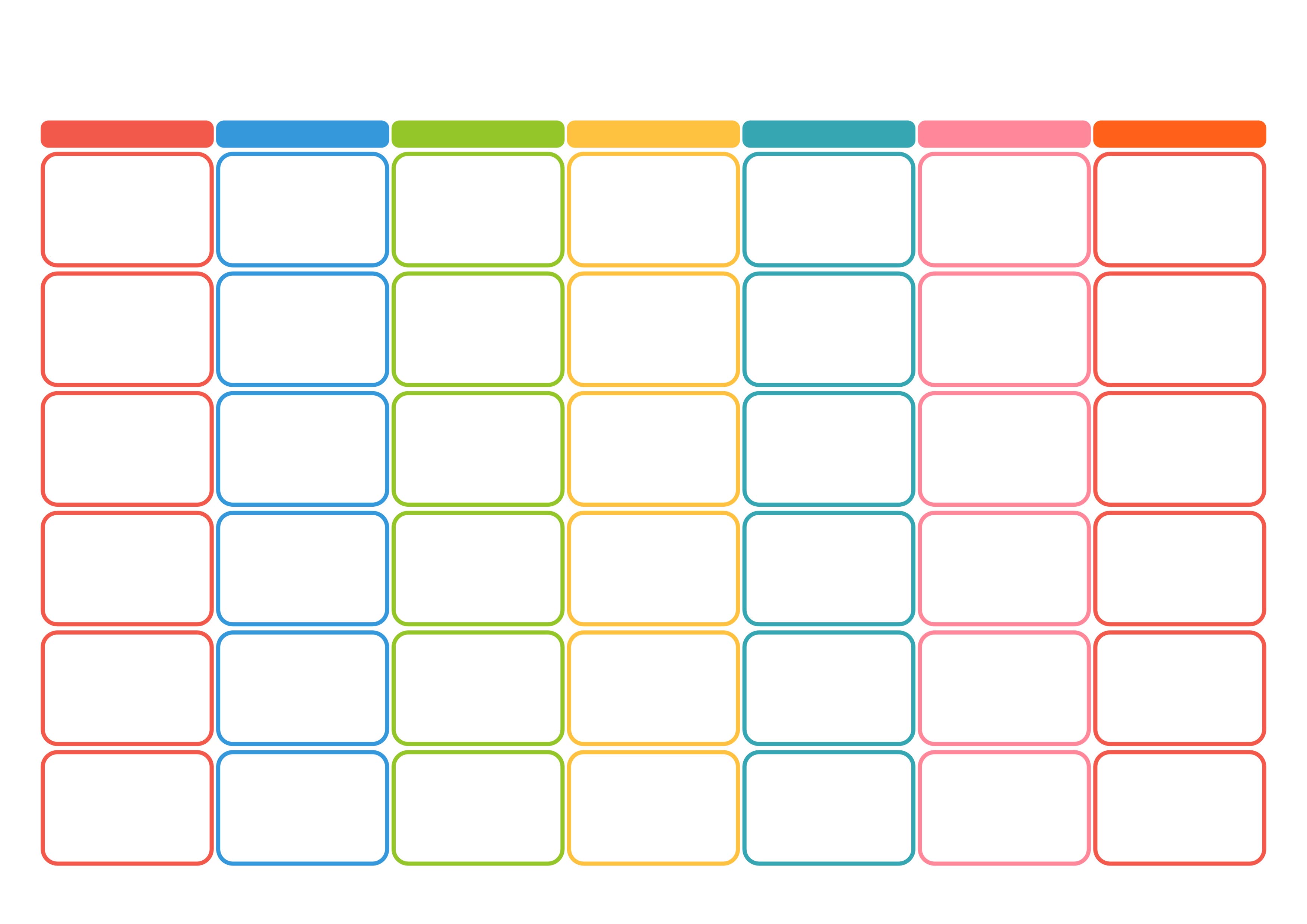 2023